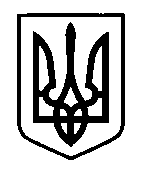 УКРАЇНАПрилуцька міська радаЧернігівська областьУправління освіти Про участь команди працівників освіти у обласних змаганнях зі спортивного туризму серед педагогічних працівників навчальних  закладів Чернігівщини, присвячених Всесвітньому Дню туризмуВідповідно до наказу управління освіти і науки облдержадміністрації від 19 вересня 2017 року №333 «Про проведення обласних змагань зі спортивного туризму серед педагогічних працівників навчальних закладів Чернігівщини, присвячених Всесвітньому Дню туризму», з метою популяризації, пропаганди туризму серед працівників навчальних закладів, узагальнення і розповсюдження передового досвіду, організації та проведення туристсько-краєзнавчої роботи з дітьми і молоддю, підвищення туристської майстерностіНАКАЗУЮ:Відрядити до д/т «Юний турист» с. Количівка Чернігівської області збірну команду працівників освіти у кількості 6 чол. (додається)  із 04 по 06 жовтня 2017 року для участі у  обласних змаганнях зі спортивного туризму серед педагогічних працівників навчальних  закладів Чернігівщини, присвячених Всесвітньому Дню туризму.Централізованій бухгалтерії управління освіти (Ступак В.В.) здійснити виплату коштів відповідно до кошторису витрат.Рекомендувати МК профспілки працівників освіти (Заголій Т.С.) здійснити оплату за проїзд команди.Директорам ЗНЗ, ЦТДЮ забезпечити участь вищезазначених працівників у спортивних змаганнях.Контроль за виконанням даного наказу залишаю за собою.Начальник управління освіти					С.М. ВОВК                                               								Додаток								до наказу управління освіти								від 02.10.17 р.  №315Список збірної команди працівників освіти02  жовтня 2017 р.НАКАЗм. Прилуки№3151Дурас Д.В.ЗОШ І-ІІІ ст. №142Паламар С.Б.ЦТДЮ3Федченко Ю.В.ЦТДЮ4Дуденок Т.М.ЗОШ І-ІІІ ст. №75Василенко Ю.Ю.ЦТДЮ6Ребенок А.А.ЦТДЮ